  21.12.2017                                                                                                      № 163                                                                                                                                                                                                                     О присвоении, изменении  адреса  пос. Усть-Паль                       В соответствии со статьей 14 Федерального закона от 06 октября 2003года №131-ФЗ «Об общих принципах организации местного самоуправления в Российской Федерации», статьи 6 Устава  Муниципального образования «Пальского сельского поселения» Осинского муниципального района Пермского края, утвержденного решением Совета Депутатов Муниципального образования «Пальское сельское поселение» от 07.12.2005г. №16 для достоверных сведений, составляющих Классификатор адресов и в связи с необходимостью уточнения  адресного режима пос.Усть-ПальПОСТАНОВЛЯЮ:1. Присвоить адрес: Пермский край, Осинский район, пос.Усть-Паль, ул.Садовая, д.22 земельному участку с кадастровым номером 59:29:0750001:6   общей площадью  2516 квадратных метров, категория земель – земли населенных пунктов, целевое использование –для ведения личного подсобного хозяйства.  На земельном участке расположен ОКС с кадастровым номером 59:29:0750001:168.Глава  Пальского сельского поселения-глава администрации Пальского сельского поселения                                                       Н.В.ХроминаАДМИНИСТРАЦИЯ ПАЛЬСКОГО СЕЛЬСКОГО ПОСЕЛЕНИЯПОСТАНОВЛЕНИЕ14.06.201306.09.2011                                                            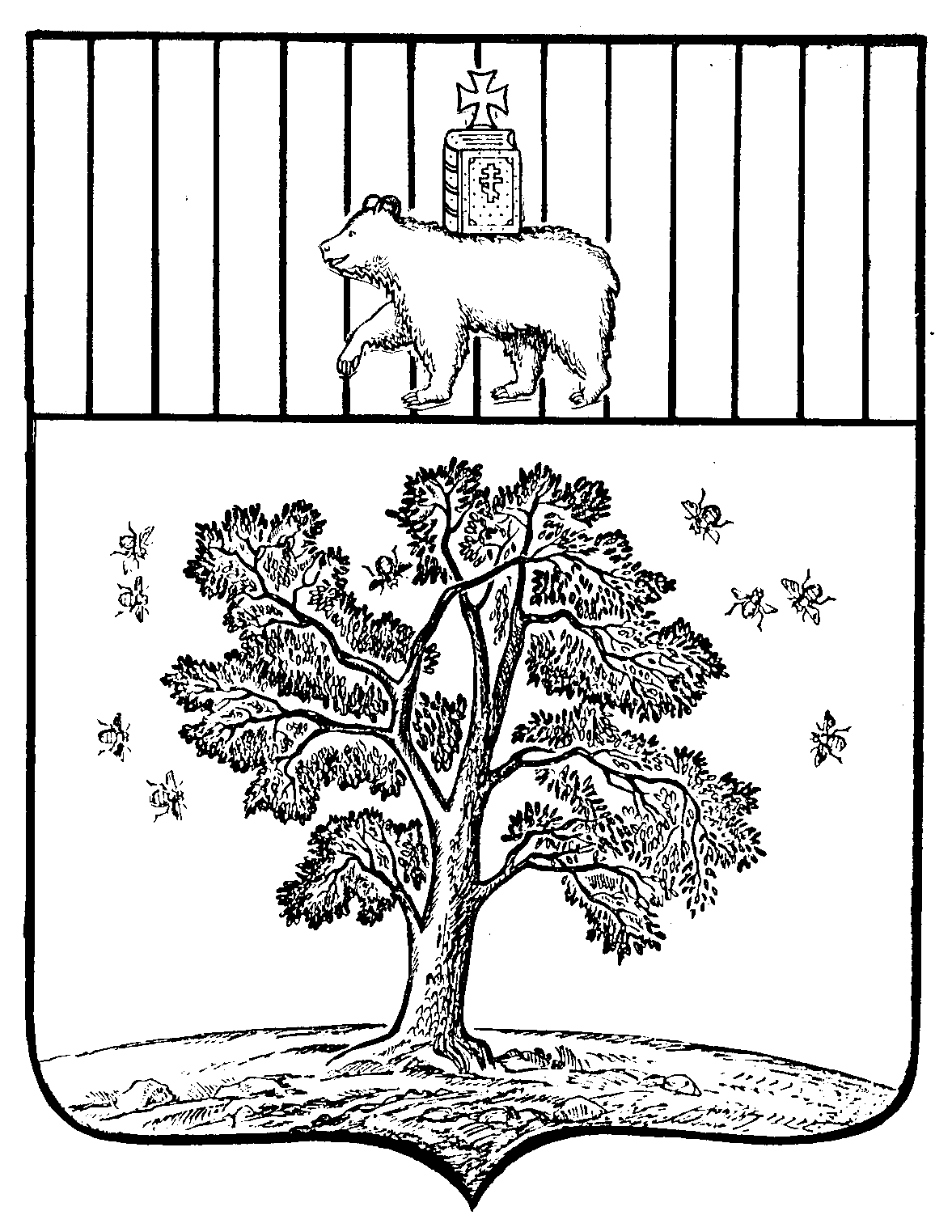 